Kære elevNu kan du godt finde lineal, blyant, saks og tape frem – for nu skal du i gang med at konstruere!!!Du skal lave en udfoldning af en kasse – men der er nogle krav til, hvordan kassen skal se ud.Krav:Din udfoldning skal blive til en kasse – men den må ikke være terningformetArealet af hver side skal være mindst 24 cm2. Ingen sider må være over 400 cm2Kassen holdes sammen med tape (og eventuelt lim på limkanter)Angiv længder ved alle kanter og angiv hver sides areal. Se eksempel her på siden (Du må IKKE bruge de samme tal som i eksemplet)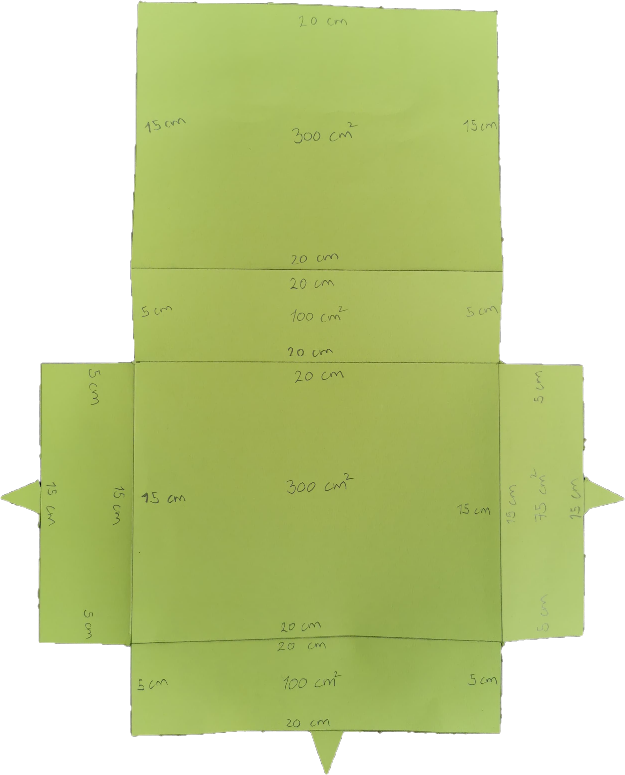 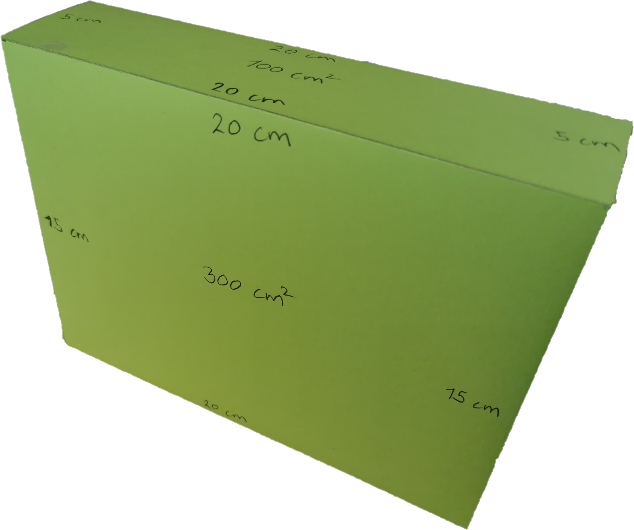 